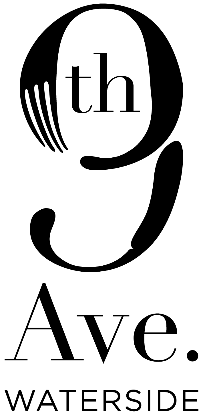 APPETIZERS Slow Roasted Lamb Ribs    115Fenugreek cream, chipotle, polenta crouton, cucumber salsaDuck Liver Parfait      98Onion & rosemary jam, pickled apples & toasted milk bunGorgonzola, Pear & Candied Pecan Nut Salad     95Mixed lettuces, lemon vinaigretteRoasted Butternut Squash Ravioli   95Madeira cream, mushrooms, candied pecans, parmesanFresh Saldanha Bay Mussels    SQAsk your server for today’s presentation. Subject to availabilityGlazed Pork Belly   115Baby Gem, parmesan & Caesar dressing, spek and capers Grilled Calamari Salad    120Mixed leaves, crunchy veg, spring onion, sesame ginger vinaigrette Gin Cured Salmon     125Crème fraîche, homemade seed loaf, dill cucumber & trout roeToday’s Soup   90Ask your server about today’s presentationCrispy Fried Calamari   120Vietnamese sauce & roasted jalapeno aioliCreamy Shellfish Orzo    145Bbq langoustine, baby lango tails, lemon foamMenu subject to change/substitutionsNo BYO for parties of 12 or moreMAINSGrilled Ostrich Fillet   225Pearl couscous, sumac, yoghurt, roast cauliflower, pomegranate molasses & pumpkin seed dukkhaLamb Shoulder     240Pea puree, potato mash, grilled cabbage, zucchini, baby peppers, minted honeyPrawn Tails Squid Ink Linguine   230Tomato & Fennel cream, chilli pesto & rocketCrispy Roasted Free-Range Duck     240Glazed carrots, green beans, mushroom & lentil cream, hazelnuts Charcoal Roasted Pork Ribeye   220Bacon, roast gem squash, mielies & miso, broccoli & SeroendengOyster Mushroom & Artichoke Risotto   195 Pecorino, crème fraiche, truffle powderFresh Line Fish of the Day   245Subject to availabilityOrganic Free-Range Beef Steak   260Homemade chips, black garlic aioli, spinach, brandy green peppercorn sauceGrilled Queen Prawns   SQThai Panang spice & coconut Basmati rice, lemon & garlic butter saucePlatter Fruits De Mer    SQAsk your server for today’s seafood selection                                 seafood platters for one or two guestsSides:  Homemade Chips, Buttermilk Mash Potato: R45        Grilled Seasonal Vegetables, Sautéed Garlic Mushrooms: R55                          